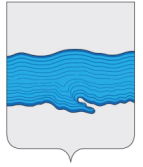 Совет Плесского городского поселенияПриволжского муниципального районаИвановской области            РЕШЕНИЕ          г. Плесот «28» декабря 2017 г.                                                                                           № 55      О внесении изменений  в решение Совета Плесского городского поселения  от 21.04.2017 № 17 «Об арендной плате за пользование земельными участками, находящимися в собственности Плесского городского поселения» В соответствии с Земельным кодексом Российской Федерации, пунктом 6 статьи 41 Бюджетного кодекса Российской Федерации, постановлением Правительства Ивановской области от 25.08.2008 № 225-п «Об арендной плате за пользование земельными участками, государственная собственность на которые не разграничена, и земельными участками, находящимися в государственной собственности Ивановской области», в целях совершенствования порядка определения размера арендной платы, Совет Плесского городского поселения РЕШИЛ:Внести в решение Совета Плесского городского поселения от 21.04.2017 №17 «Об арендной плате за пользование земельными участками, находящимися в собственности Плесского городского поселения, а также за земельные участки на территории Плесского городского поселения, государственная собственность на которые не разграничена» следующее изменение:пункт 13 приложения к решению Совета изложить в следующей  редакции:«13. Сумма арендной платы от сдачи в аренду земельных участков перечисляется арендаторами в соответствии с бюджетным законодательством в бюджет ежеквартально: за первый, второй, третий кварталы – не позднее 30 числа последнего месяца квартала, за четвертый квартал – не позднее 15 ноября, если иное не установлено договором аренды земельного участка»;Контроль исполнения настоящего решения возложить на администрацию Плесского городского поселения.Настоящее решение вступает в силу с момента подписания, распространяется на правоотношения с 01.01.2017 года и подлежит официальному опубликованию в официальном издании нормативно-правовых актов Совета и администрации Плесского городского поселения «Вестник Совета и администрации Плесского городского поселения».Председатель Совета Плесского городского поселения                               Т.О. Каримов     Врип главы Плесского городского поселения                                                Н.В. Захаров